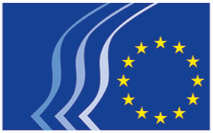 Comitetul Economic și Social EuropeanDeclarație de confidențialitate: 
formular de solicitare a accesului la documentePrelucrarea datelor dumneavoastră cu caracter personal colectate din formularul de solicitare a accesului la documente are loc în temeiul Regulamentului (UE) 2018/1725.Cine răspunde de prelucrarea datelor cu caracter personal?Comitetul Economic și Social European este responsabil (în calitate de operator) pentru prelucrarea datelor cu caracter personal. Serviciul responsabil cu prelucrarea datelor este serviciul Corespondență/arhive al CESE – e-mail: courrierarchivesCESE@eesc.europa.eu.În ce scop sunt prelucrate datele?Datele cu caracter personal vor fi prelucrate pentru a se putea răspunde solicitării dumneavoastră.Care este temeiul juridic al prelucrării datelor?Temeiul juridic pentru prelucrarea datelor dumneavoastră cu caracter personal este articolul 5 litera b) din Regulamentul (UE) 2018/1725, întrucât prelucrarea este necesară în vederea îndeplinirii unei obligații legale care îi revine operatorului.Ce date cu caracter personal sunt prelucrate?Sunt prelucrate următoarele date cu caracter personal: numele, prenumele, organizația, adresa poștală, numărul de telefon și adresa de e-mail.Cine sunt destinatarii sau categoriile de destinatari ai datelor dumneavoastră cu caracter personal?Datele dumneavoastră cu caracter personal sunt accesibile doar unui număr restrâns de membri ai personalului, din cadrul serviciilor competente ale CESE, în scopul furnizării unui răspuns adecvat, în funcție de natura cererii.Datele dumneavoastră cu caracter personal sunt transferate unei țări terțe (din afara UE) sau unei organizații internaționale?Nu, datele dumneavoastră cu caracter personal nu sunt transferate niciunei țări terțe sau organizații internaționale.Cum vă puteți exercita drepturile?Aveți dreptul să solicitați acces la datele dumneavoastră cu caracter personal. De asemenea, aveți dreptul de a cere rectificarea, ștergerea sau restricționarea prelucrării datelor dumneavoastră cu caracter personal. Vă puteți trimite solicitările la adresa (courrierarchivesCESE@eesc.europa.eu). Veți primi răspuns în termen de o lună.Aveți dreptul de a sesiza Autoritatea Europeană pentru Protecția Datelor (edps@edps.europa.eu) în cazul în care considerați că v-au fost încălcate drepturile ca urmare a prelucrării datelor dumneavoastră cu caracter personal de către CESE, în temeiul Regulamentului (UE) nr. 2018/1725. Care este durata păstrării datelor dumneavoastră cu caracter personal?Datele dumneavoastră cu caracter personal vor fi păstrate maximum doi ani (termenul de depunere a unei plângeri la Ombudsman) sau, după caz, până la încheierea unei proceduri administrative sau judiciare. După această perioadă, se vor păstra numai date anonimizate, în scopuri statistice și istorice.Datele cu caracter personal colectate sunt utilizate pentru procesul decizional automatizat, inclusiv pentru crearea de profiluri?Nu, datele dumneavoastră cu caracter personal nu vor fi utilizate pentru procesul decizional automatizat.Datele dumneavoastră cu caracter personal vor fi prelucrate în continuare în alt scop decât cel pentru care au fost obținute?Nu, datele dumneavoastră nu vor fi prelucrate în alt scop.Pe cine puteți contacta dacă aveți întrebări sau sesizări?În cazul în care aveți întrebări suplimentare cu privire la prelucrarea datelor dvs. cu caracter personal, vă rugăm să contactați serviciul responsabil cu prelucrarea datelor dumneavoastră cu caracter personal (courrierarchivesCESE@eesc.europa.eu). De asemenea, puteți contacta în orice moment responsabilul cu protecția datelor din cadrul CESE (data.protection@eesc.europa.eu) și/sau Autoritatea Europeană pentru Protecția Datelor (edps@edps.europa.eu)._____________